Asystencja osobista osoby                                  z niepełnosprawnością Ważne informacje o asystencji osobistej osoby                                      z niepełnosprawnościąOpracowanie w tekście łatwy do czytania 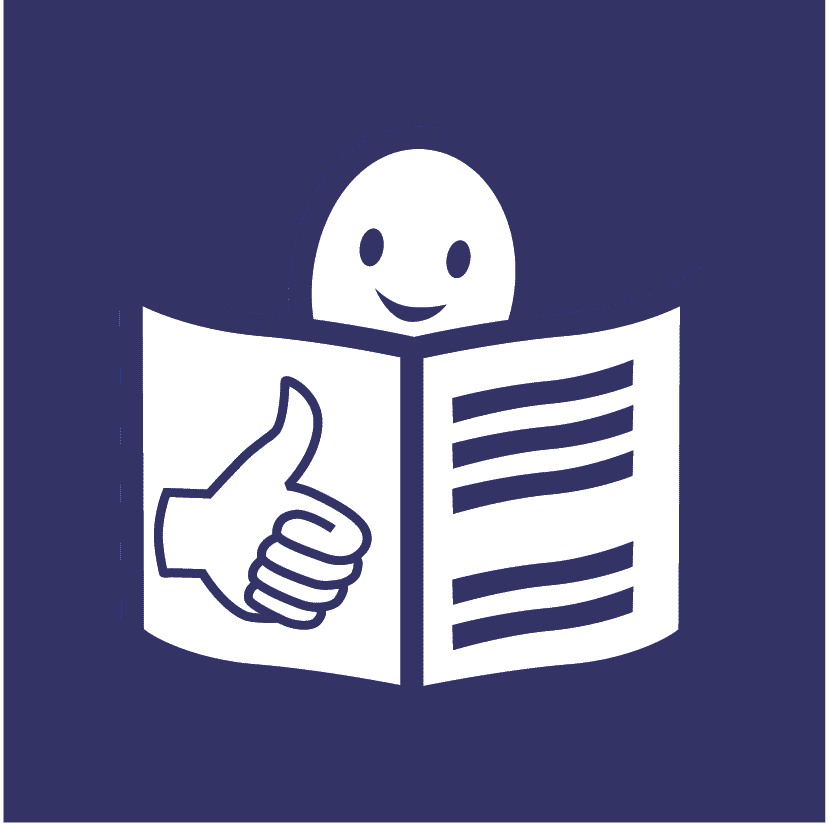 i zrozumienia Standardu asystencji osobistej osoby z niepełnosprawnościąOsoby z niepełnosprawnością potrzebują asystencji osobistej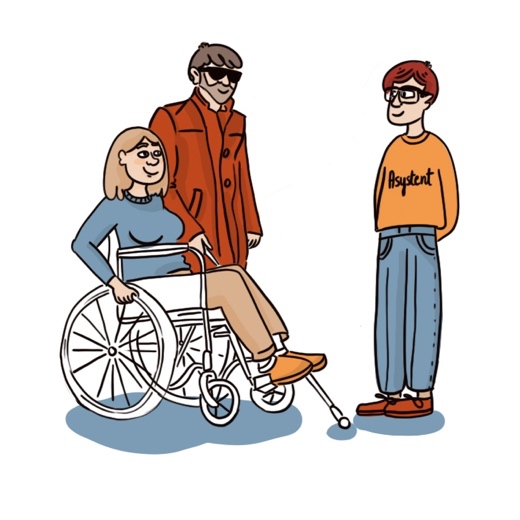 Każda osoba z niepełnosprawnością ma takie same prawa i wolności jak inni ludzie.Ma prawo do niezależnego życia.Ma prawo do wsparcia przez osoby wspierające.Na przykład przez asystenta osobistego.W Konwencji o prawach osób 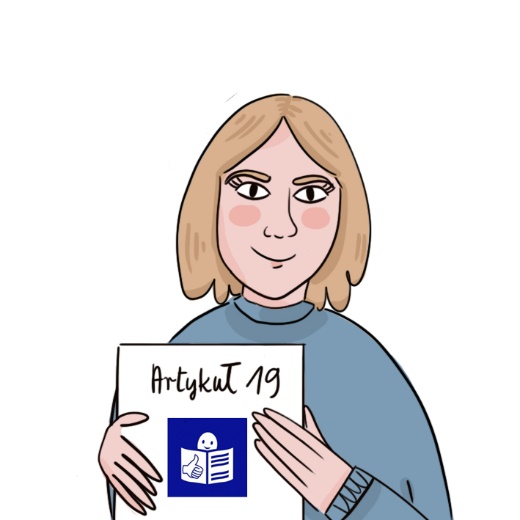 z niepełnosprawnościami w artykule 19 jest informacja o prawie do niezależnego życia.Artykuł 19 nazywa się Niezależne życie i włączenie w społeczność. W tym artykule jest napisane, że osoby 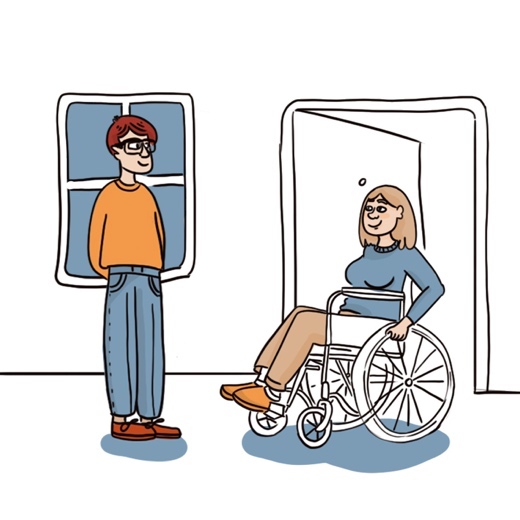 z niepełnosprawnościami mogą korzystać z usług wspierających i asystencji osobistej.To znaczy, że osoby mogą decydować:o sobie o wsparciu jakiego potrzebująjakiego asystenta wybierają.Osoby z niepełnosprawnościami mają prawo do niezależnego życia.Niezależne życie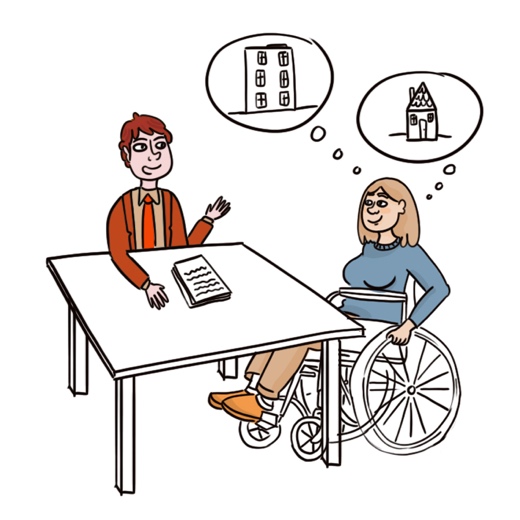 Niezależne życie oznacza że osoby z niepełnosprawnościami powinny same wybierać i decydować o tym jak chcą żyć. Na przykład osoba z niepełnosprawnością powinna decydować: co kupićjak spędzać czas wolnygdzie będzie mieszkać.Ważne informacje o asystencji osobistej osób z niepełnosprawnościąAsystencja osobista jest rodzajem usługi.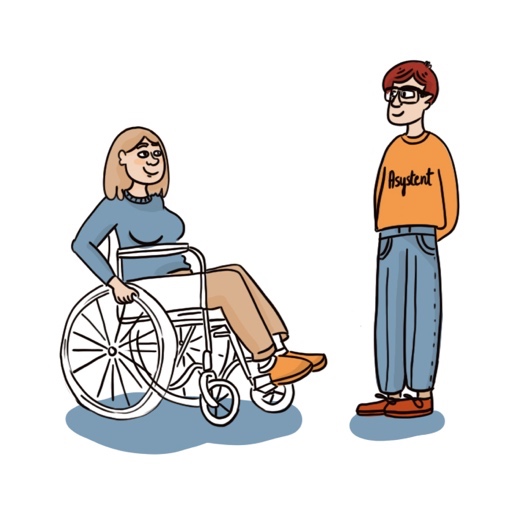 Polega na wspieraniu osoby z niepełnosprawnością w wykonywaniu czynności których nie może zrobić sama.Asystencja osobista jest usługą wykonywanądla osoby z niepełnosprawnością.Organizacja pozarządowa lub instytucja, która 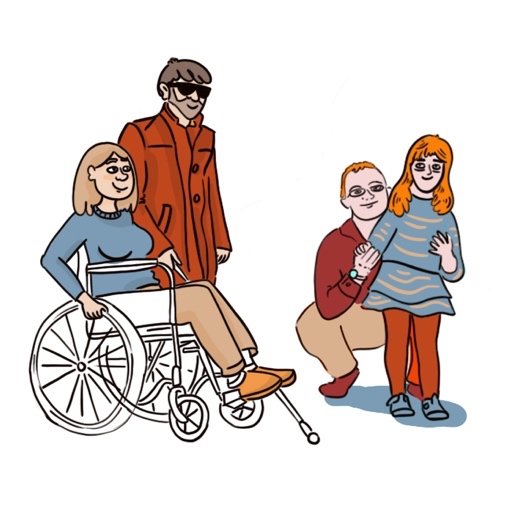 wykonuje usługę asystencji to usługodawca.Organizacja pozarządowa to fundacja, związek lub stowarzyszenie. Organizacje wspierają̨ osoby starsze lub osoby z niepełnosprawnościami.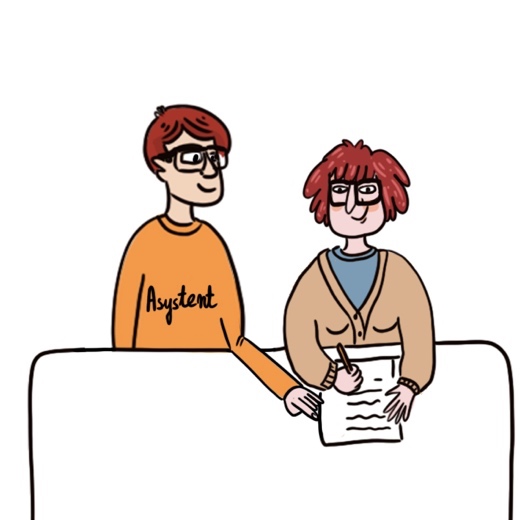 Osoba z niepełnosprawnością jest użytkownikiem usługi. Pracownik który wykonuje usługę asystencji osobistej to asystent osobisty.Najmłodszy użytkownik asystencji osobistej może mieć 7 lat. Najstarszy może mieć 65 lat. Dzięki asystencji osobistej osoba z niepełnosprawnością będzie bardziej niezależna i zadowolona. Jej życie będzie łatwiejsze.Asystencja osobista jest za darmo.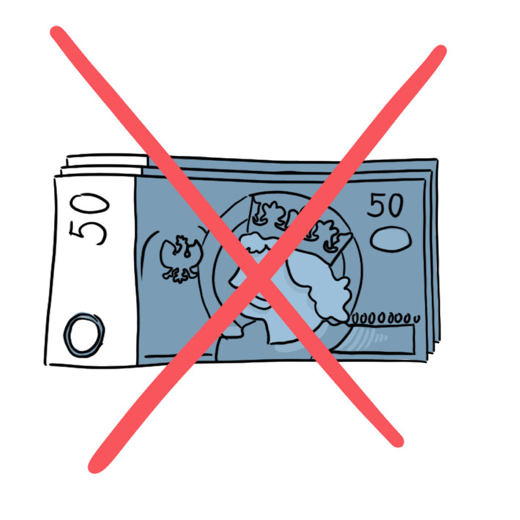 Z usługi asystencji mogą skorzystać dorośli, młodzież i dzieci.Nie jest ważny ich rodzaj niepełnosprawności, miejsce zamieszkania i ile mają pieniędzy.Kto może być asystentem osobistym osoby z niepełnosprawnością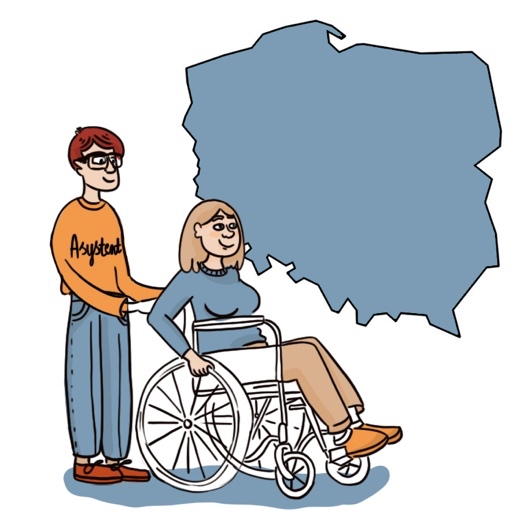 Asystentem osobistym może być dorosła osoba która jest zdrowa i ma siłę.Asystent może pracować w każdym miejscu w Polsce. Może wspierać użytkownika w jego domu, w miejscu pracy, na wyjeździe. Może też wspierać mieszkańca Domu Pomocy Społecznej.Asystent osobisty musi być zatrudniony 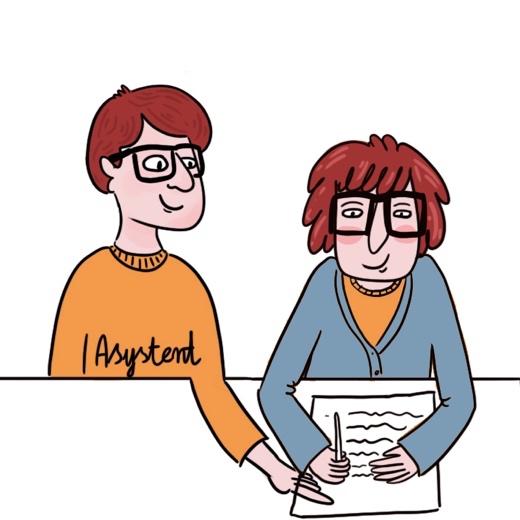 zgodnie z prawem.Asystent powinien pracować tyle godzin ile potrzebuje osoba z niepełnosprawnością.Na przykład 20 godzin w miesiącu.Asystent musi być dobrze przygotowany do pracy. 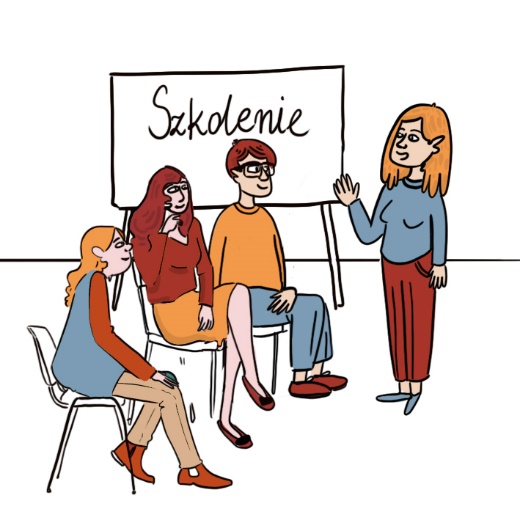 Musi uczestniczyć w szkoleniu jak wspierać osobę z niepełnosprawnością.Musi znać język polski i dobrze się komunikować.Asystent osobisty może wspierać: 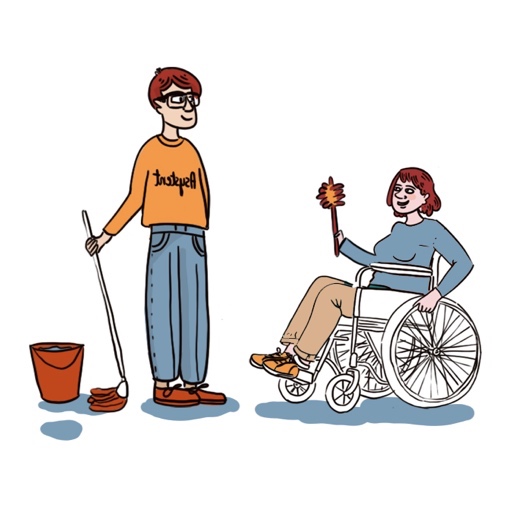 w czasie jedzenia w ubraniu się, umyciu sięw komunikowaniu się z innymiw poruszaniu sięw sprawach domowych i rodzinnychw pracy i w czasie wolnym.Asystent może pomagać dbać o zdrowie.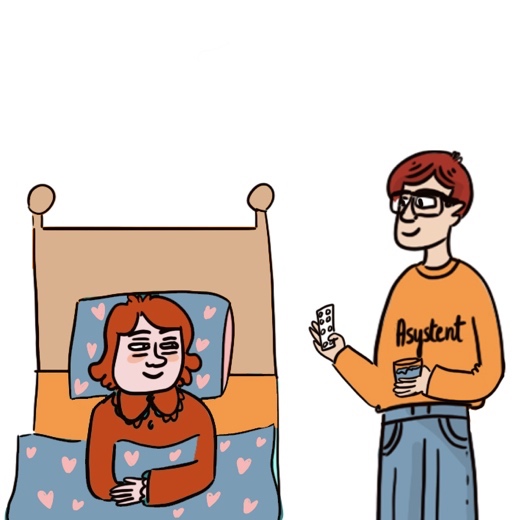 Pomoże w sprawach pielęgnacyjnych i medycznych. Na przykład może:podać lekarstwazmienić opatrunkikarmić osobę przez sondę, czyli specjalną rurkę. Taki asystent powinien nauczyć się różnych umiejętności medycznych.Jeśli asystent miał specjalne szkolenie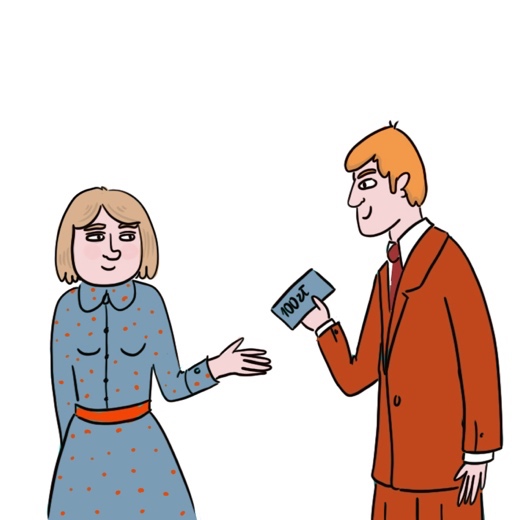 może robić to co lekarz lub pielęgniarka.Asystent powinien mieć ubezpieczenie.Gdy zrobi poważny błąd, osoba z niepełnosprawnością dostanie pieniądze z jego ubezpieczenia.Asystent osobisty musi mieć zaświadczenie 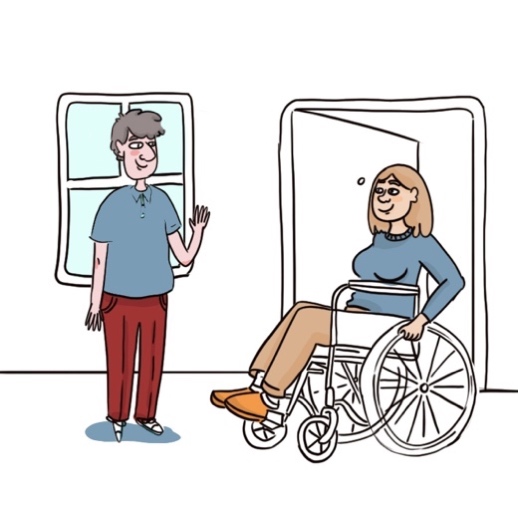 o niekaralności. To dowód że nie popełnił żadnego przestępstwa. Nie był karany.Asystent nie może mieszkać razem z użytkownikiem asystencji osobistej.Asystentem nie może być mama, tata, dziadek, babcia albo mąż, żona.Osoba z niepełnosprawnością w tym samym 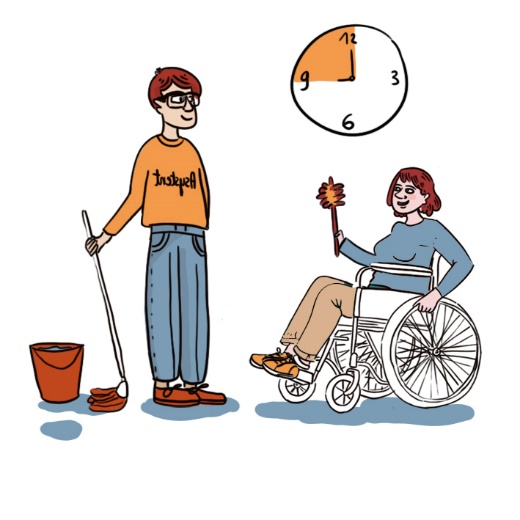 czasie może mieć tylko jedną usługę.Na przykład od godziny 9 do 12 korzystaz usługi asystenta osobistego.Potem może mieć inną usługę.Wsparcia asystenta osobistego potrzebują 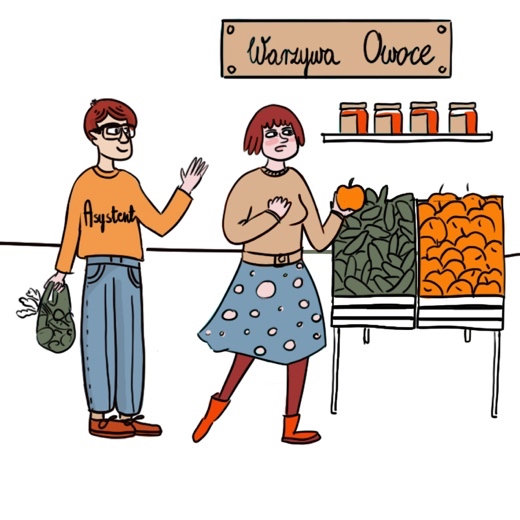 też osoby z niepełnosprawnością intelektualną i osoby z autyzmem.Asystent będzie je wspierał w samodzielnym załatwianiu swoich spraw.Osoby z niepełnosprawnością powinny same lub z pomocą decydować:jakie usługi są im potrzebne kto będzie ich asystentem osobistym.Jak dostać usługi asystencji osobistejNajpierw osoba z niepełnosprawnością lub jej 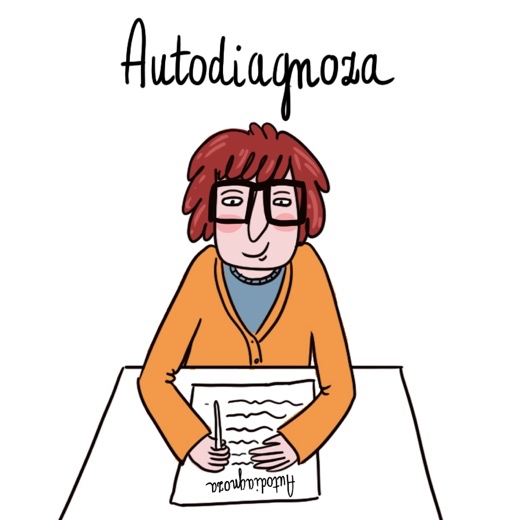 rodzic lub opiekun prawny musi wypełnić dokument o nazwie Autodiagnoza. W dokumencie zaznacza co robi na co dzieńi jakiego wsparcia potrzebuje.Potem osoba wysyła autodiagnozę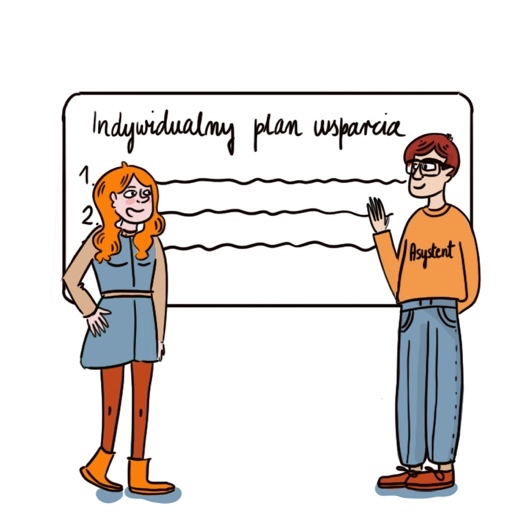 do powiatowego centrum pomocy rodzinie, w skrócie PCPR.Pracownicy PCPR przygotowują dla niej Indywidualny Plan Wsparcia, w skrócie IPW.W IPW jest propozycją różnych sposobówwsparcia i liczba godzin wsparcia.Osoba z niepełnosprawnością decyduje 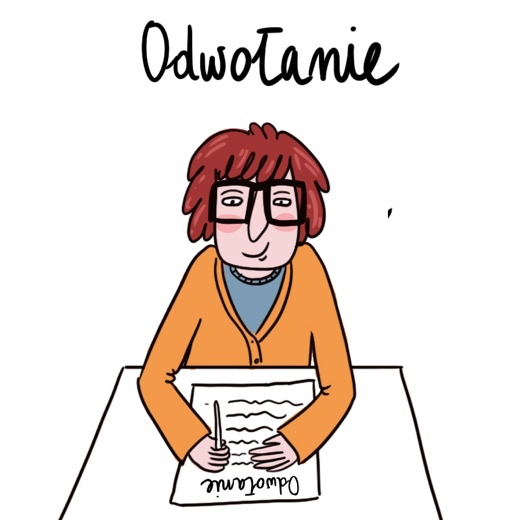 czy ta propozycja jest dobra. Kiedy propozycja jest zła, osoba może się odwołać.To znaczy, że może napisać pismo lub pójść do PCPR i powiedzieć że chce zmiany IPW. Na przykład więcej godzin wsparcia.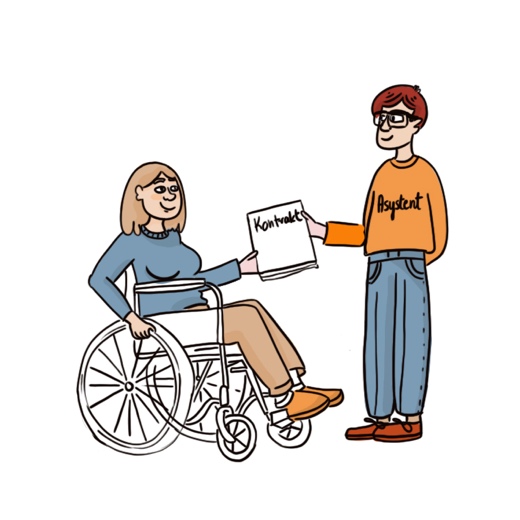 Kiedy decyzja jest dobra osoba z niepełnosprawnością może: pójść do odpowiedniego PCPR i dowiedzieć się gdzie znaleźć usługę asystencji osobistej sama założyć firmę i zatrudnić asystenta.To będzie możliwe kiedy w polskim prawie będzie budżet osobisty.Budżet osobisty to pieniądze od państwa.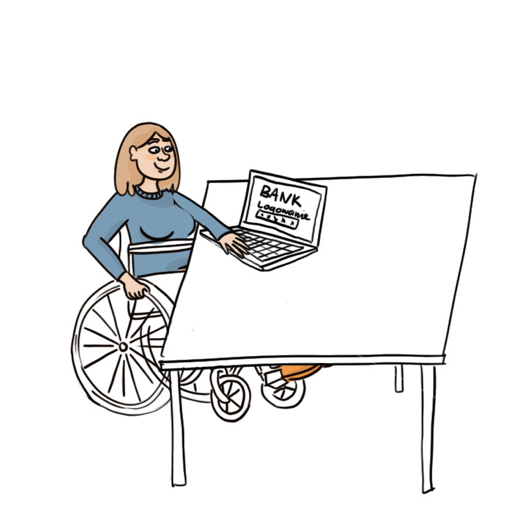 Dostanie je na konto bankowe osoba która potrzebuje wsparcia np. asystencji osobistej.Z budżetu może zapłacić asystentowi.Budżetu osobistego nie jest jeszcze w polskim prawie.W nagłej sytuacji osoba z niepełnosprawnością 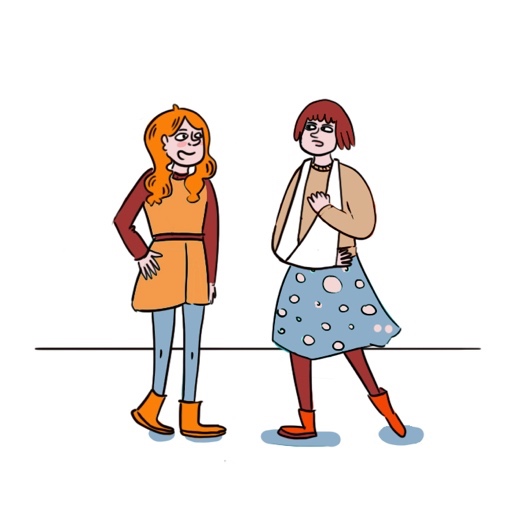 może mieć wsparcie interwencyjne. Na przykład:po wypadkukiedy zachoruje jego asystent.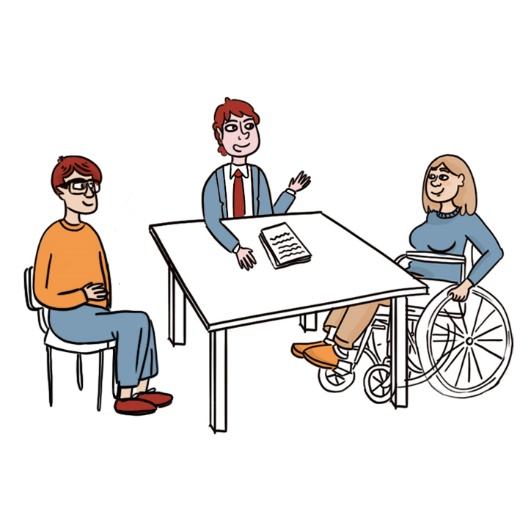 Kiedy użytkownik ma konflikt z asystentem, może wziąć udział w mediacjach. Mediacje są to spotkania i rozmowy żeby rozwiązać problem.Mediacje organizuje koordynator.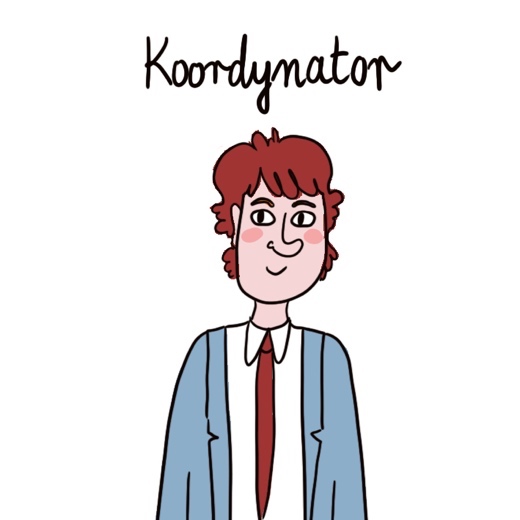 Na mediacjach obowiązują zasady:poufności. Nie można nikomu opowiadać co mówili inni.uczciwego zachowania dobrowolnego udziału. Każdy uczestnik zgadza się na udział w mediacjach.Kiedy użytkownik potrzebuje dużo wsparcia 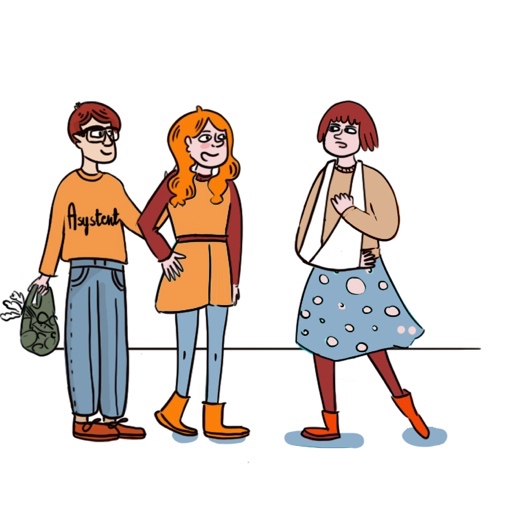 może mieć kilku asystentów.Kiedy użytkownik nie wie co robić, jak kierować pracą asystentów, może dostać pomoc od doradcy wzajemnego.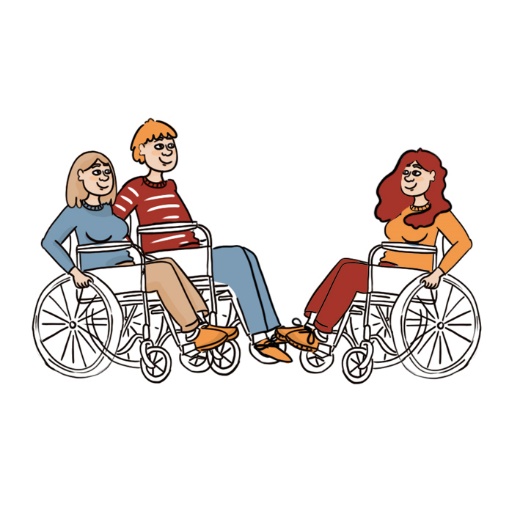 Doradcą wzajemnym jest osoba z niepełnosprawnością. Taka osoba korzystała ze wsparcia asystenta osobistego. Wie jak takie wsparcie powinno wyglądać.Co robi koordynator asystencji osobistej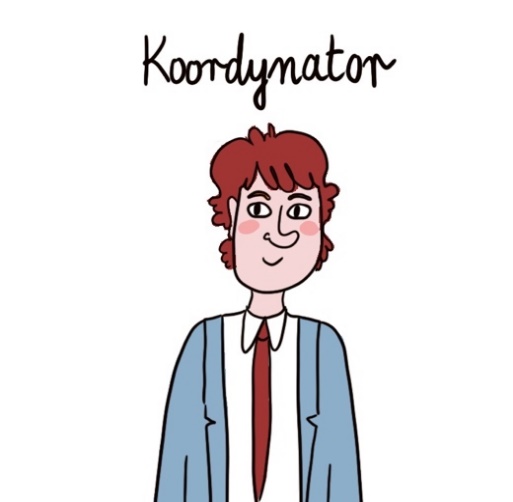 Tam gdzie pracują asystenci osobiści musi pracować koordynator asystencji osobistej.Na przykład w organizacji pozarządowej lub innej instytucji.Koordynator nadzoruje usługę asystencji osobistej. Wspiera użytkowników i asystentów.Koordynator najpierw zapoznaje użytkownika 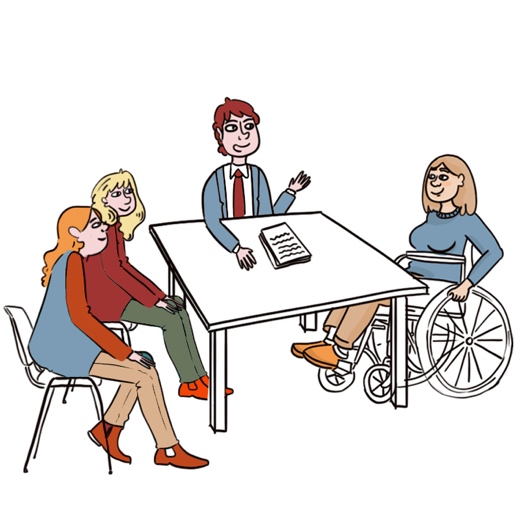 z asystentami. Pomaga użytkownikowi wybraćswojego asystenta.Następnie koordynator pomaga użytkownikowiprzygotować indywidualne szkolenie dla swojego asystenta. To szkolenie przeprowadza użytkownik.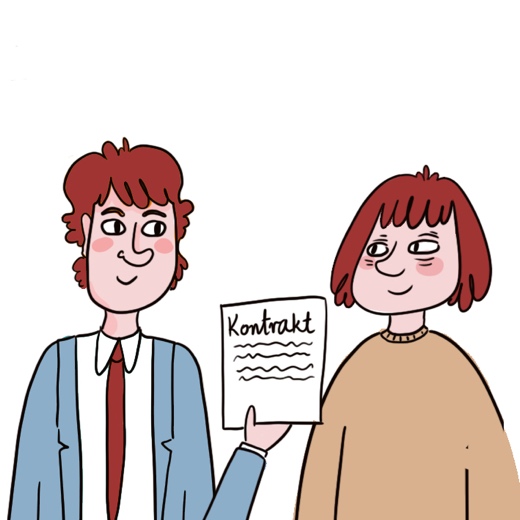 Koordynator przygotowuje kontrakt.Kontrakt to umowa, w której są informacje o współpracy użytkownika, asystenta osobistego i koordynatora.W kontrakcie jest informacja ile godzin asystent będzie wspierał użytkownika.Czasami osoba z niepełnosprawnością 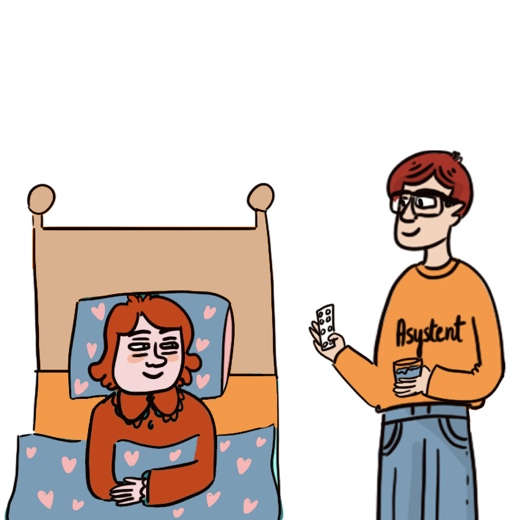 potrzebuje wsparcia przez cały dzień i całą noc. Wtedy wspiera ją kilku asystentów.Jak wybrać asystenta osobistego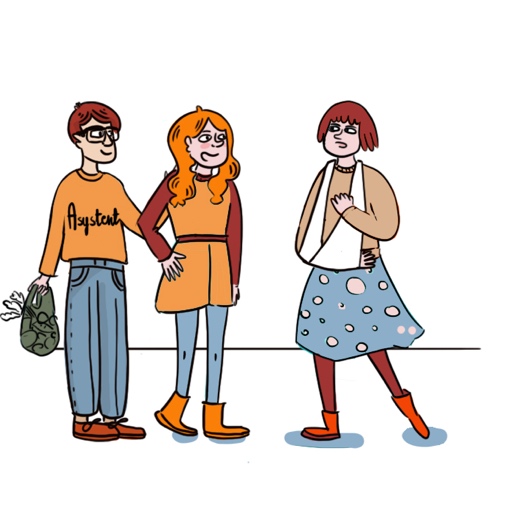 Użytkownik może sam pokazać kto ma być jego asystentem osobistym.Jeżeli nie zna takiej osoby powinien pójść do usługodawcy.Usługodawca zapozna go z asystentami.Wtedy użytkownik sam wybierze asystenta.Jeżeli dziecko potrzebuje asystenta, wybierze go razem rodzicem lub opiekunem.Jak osoba z niepełnosprawnością uczy się współpracy z asystentemOsoba z niepełnosprawnością musi mieć 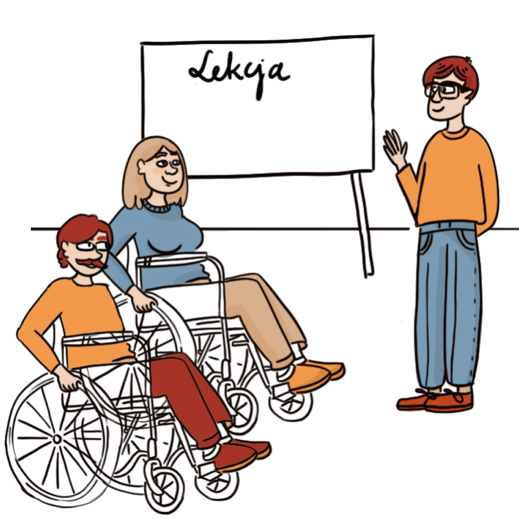 szkolenie żeby nauczyć się o asystencji osobistej. Na szkoleniu uczy się o tym kim jest asystent osobisty i co jest jego pracą. Uczy się też o tym jak kierować pracą asystenta osobistego.Czasami osoba z niepełnosprawnością może 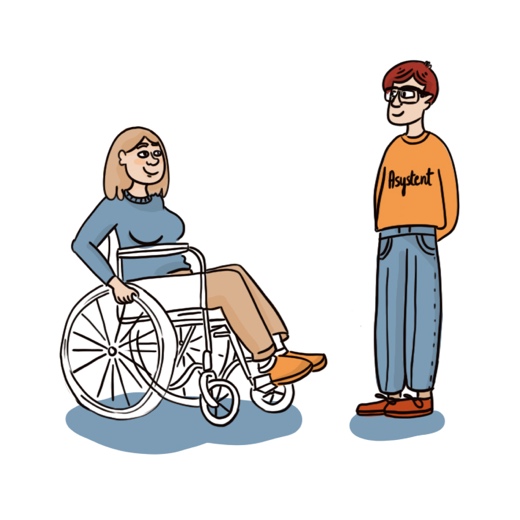 zmienić zdanie jakiego wsparcia potrzebuje.Wtedy musi poinformować o tym koordynatorai asystenta. Musi też porozmawiać z asystentem o zmianie sposobu wsparcia.Jakie zadania ma usługodawca kiedy zatrudnia asystentów osobistychUsługodawca powinien zatrudnić kilku asystentów. Wtedy osoba z niepełnosprawnością sama wybierze dla siebie dobrego asystenta. Usługodawca razem z użytkownikiem podpiszą kontrakt z asystentem osobistym.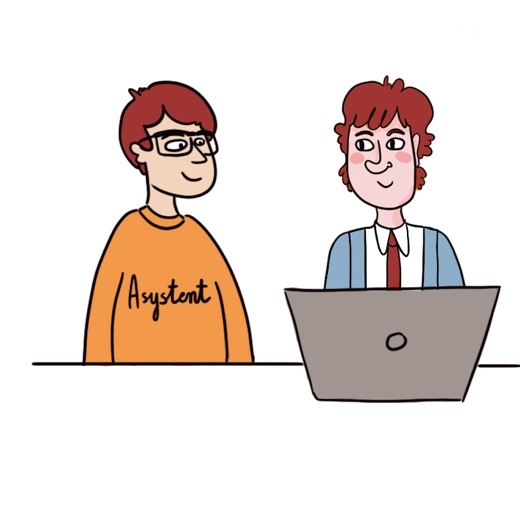 Usługodawca musi sprawdzać pracę asystenta Na przykład musi sprawdzać:ile godzin pracował asystent osobistyco robił dla użytkownikaczy współpraca między nimi jest dobra.Usługodawca musi organizować superwizje 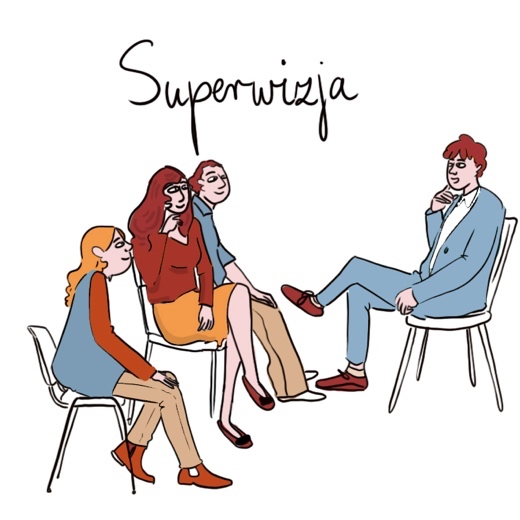 dla asystentów. Superwizja to spotkanie na którym asystenci opowiadają o swojej pracy.Prowadzi je superwizor.Usługodawca pomaga rozwiązać konflikt między użytkownikiem i asystentem.Jakie zadania ma osoba z niepełnosprawnością kiedy sama zatrudnia asystenta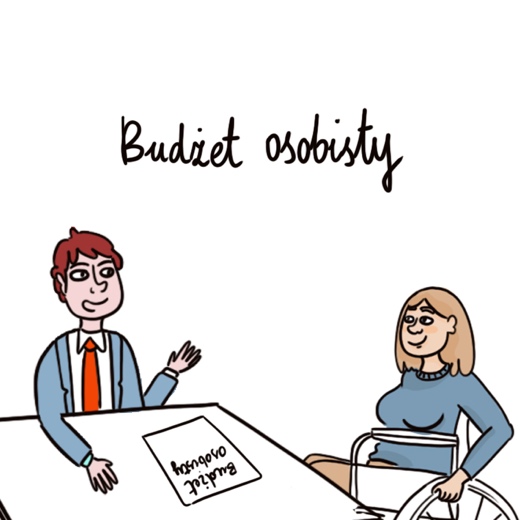 Za pracę asystenta użytkownik może zapłacić z budżety osobistego.Może decydować ile pieniędzy z budżetu chce przeznaczyć na asystencję osobistą. Użytkownik sam może zatrudnić asystenta i zapłacić mu wynagrodzenie.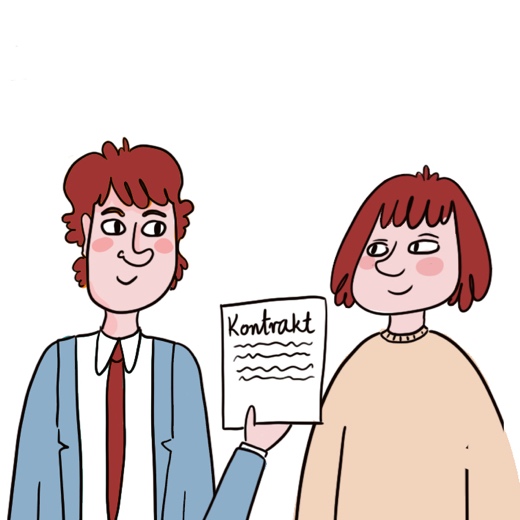 Osoba z niepełnosprawnością i asystent osobisty muszą podpisać kontrakt.W kontrakcie trzeba napisać w jakich sprawachasystent ma wspierać użytkownika.Przez ile godzin w miesiącu.Osoba z niepełnosprawnością potrzebuje dobrego szkolenia. Na szkoleniu nauczy się:jak zatrudnić asystentajak rozliczyć pieniądze na asystencję osobistą jak współpracować z asystentem. Osoba z niepełnosprawnością powinnaspotkać się z doradcą wzajemnym. Na spotkaniu dowie się na przykład: jak kierować pracą asystenta. jak rozwiązać problemy Jakich szkoleń potrzebuje asystent osobistyOsoba która chce pracować jako asystent 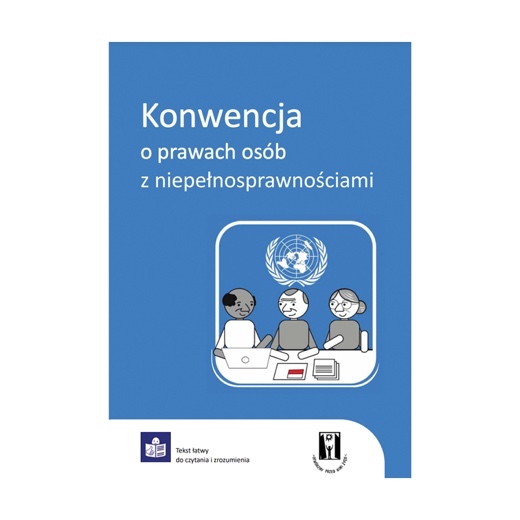 osobisty musi iść na szkolenie. Na szkoleniu dowie się o Konwencji o prawach osób z niepełnosprawnościami. Nauczy się jak dobrze wykonywać pracę asystenta.Potem osoba powinna wziąć udział w innych szkoleniach: w szkoleniu indywidualnym. W czasie szkolenia użytkownik pokaże asystentowi jak trzeba go wspierać.w szkoleniach uzupełniających żeby nauczyć się nowych umiejętnościw szkoleniach z pierwszej pomocy. Dowie się jak ratować życie użytkownika.Jakich szkoleń potrzebuje użytkownik asystencji osobistejKażdy użytkownik i każda osoba która go 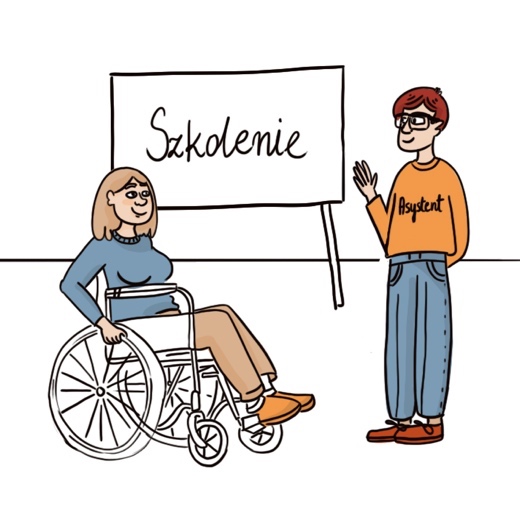 wspiera muszą uczestniczyć w szkoleniach. Szkolenia powinny być co kilka lat. Na szkoleniach użytkownicy dowiedzą się: 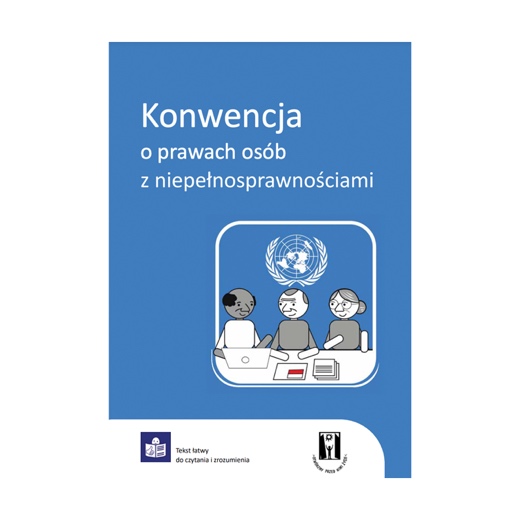 o Konwencji o prawach osób z niepełnosprawnościami jak współpracować z asystentem osobistym jak dbać o dobre relacje z asystentemjak zarządzać usługą asystencji osobistej.Użytkownik asystencji który sam 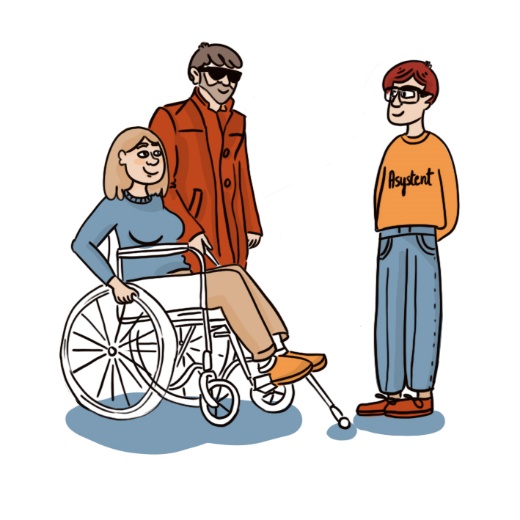 zatrudni asystenta będzie miał 3 szkolenia z różnych tematów. Na przykład z prawa pracy i planowania pracy asystenta osobistego.Sposoby sprawdzania jak działa asystencja osobistaUżytkownicy raz w roku powinni wypełniać ankietę. 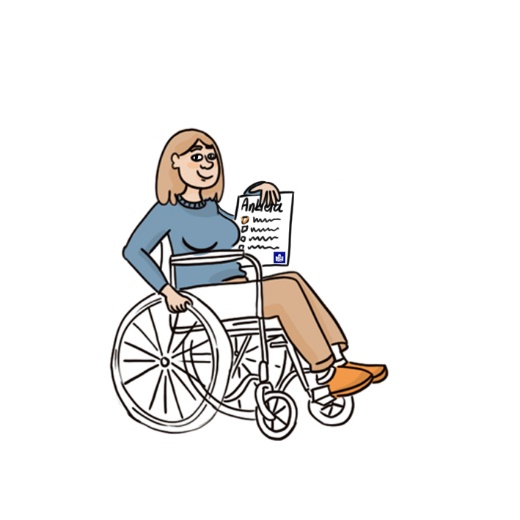 Dzięki ankiecie usługodawca będzie wiedział czy asystent dobrze wykonuje swoją pracę. Ankietę można wypełnić przez komputer, na papierze i przez telefon. Ankieta powinna być przygotowana w tekście łatwym do czytania i zrozumienia.Kodeks asystenta osobistegoKodeks to spis zasad które są ważne 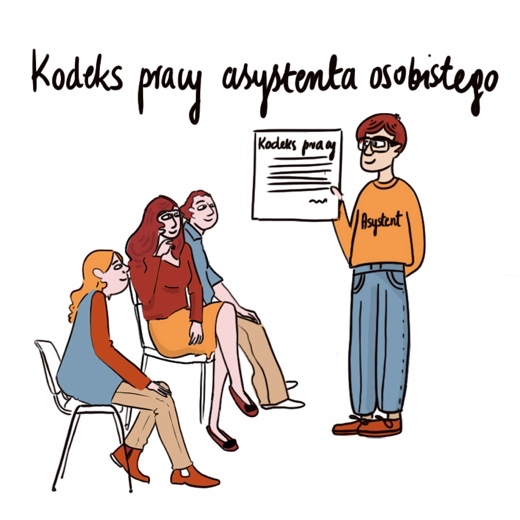 dla asystenta osobistego. Kodeks opisuje jak ma pracować asystent. Na przykład:asystent osobisty szanuje decyzje osoby z niepełnosprawnością i ją wspiera w działaniuasystent osobisty szanuje prywatność osoby z niepełnosprawnością i jej bliskichasystent osobisty jest odpowiedzialny za to jak wykonuje swoją pracę. Dla osoby z niepełnosprawnością ważny jest 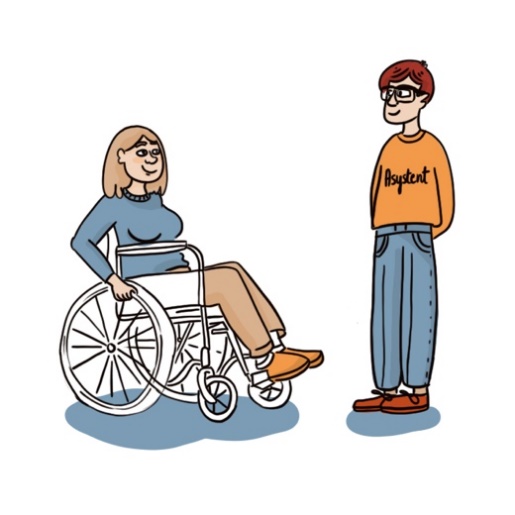 szacunek, dyskrecja, dobra komunikacja i współpraca.Kodeks użytkownika asystenci osobistejKodeks użytkownika to spis zasad które są 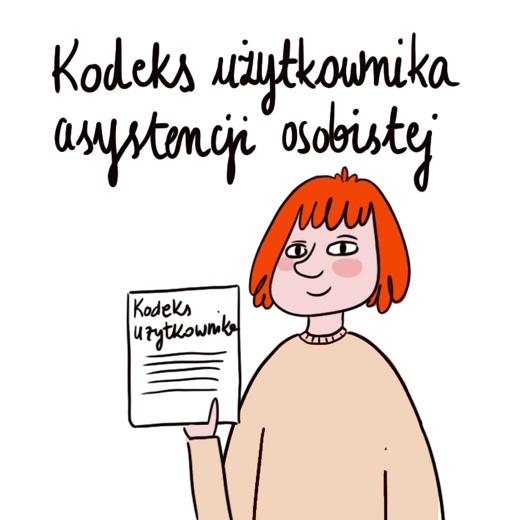 ważne dla osoby z niepełnosprawnością. W kodeksie są wskazówki jak osoba z niepełnosprawnością powinna zachowywać się wobec asystenta.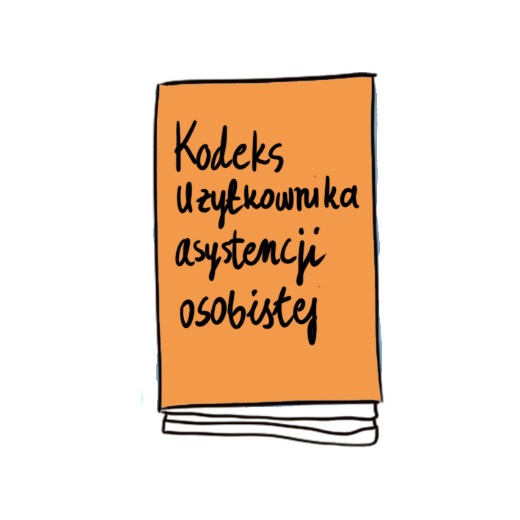 W kodeksie jest dużo zasad. Na przykład:szanuj swojego asystenta osobistegodbaj o dobrą relację ze swoim asystentem współpracuj z asystentem żeby razem zrobić zaplanowane zadania. Inne dokumenty o asystencji osobistej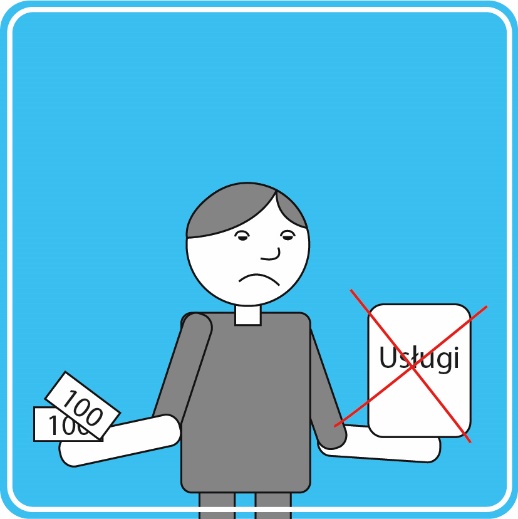 Dokument Standard asystencji osobistej 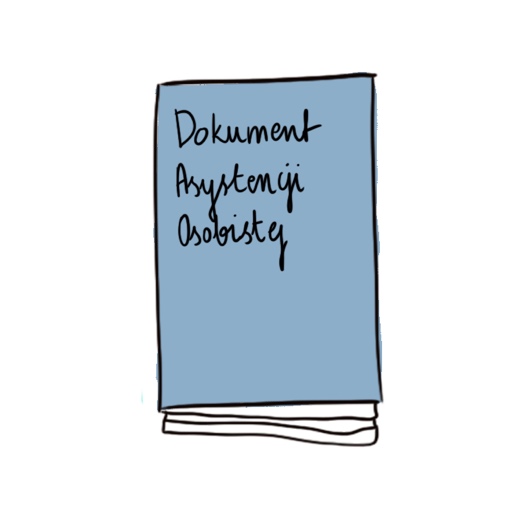 osoby z niepełnosprawnością ma dużo dodatkowych załączników. To znaczy, że niektóre sprawy są opisane w dodatkowych dokumentach.Na przykład załącznikami są dokumenty: wzór Indywidualnego Planu Wsparcia wzór kontraktuankieta ewaluacyjna, czyli dokument do oceny pracy asystenta osobistego.Inne usługi dla osób z niepełnosprawnościamiAsystencja osobista jest połączona z innymi 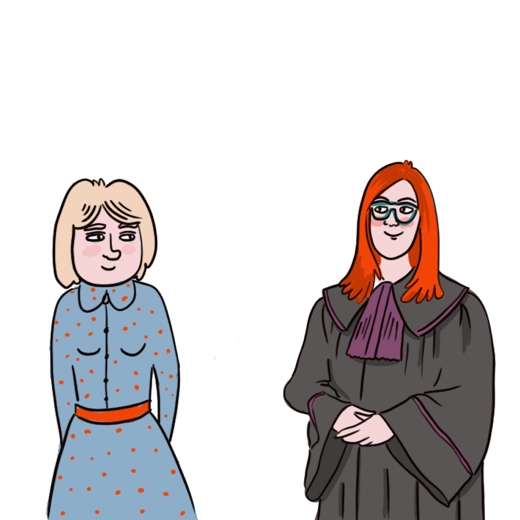 działaniami dla osób z niepełnosprawnością. Na przykład:z asystenturą prawną z mieszkalnictwem wspomaganym z komunikacją alternatywną w skrócie AACInformacje o innych instrumentach przeczytasz na stronie internetowejwww.wlaczeniespoleczne.pl i www.psoni.org.pl 